Тема: «Королевство цветов»Цель: познакомить детей с культурой другой страны;           Поговорить о том, что 2013 год – год Нидерландов в России;           Воспитывать чувство патриотизма.Задачи: прочесть сказку «Цветы»              Познакомить детей с цветком тюльпана посредством чтения стихотворения, а также изображения;             Рассказать на основе презентации о культуре Нидерландов. Ход занятияВоспитатель: Здравствуйте, дети! Сегодня у нас очень интересное занятие, мы будем говорить о цветах, а затем совершим виртуальное путешествие в Королевство цветов, узнаем какую страну так называют.Сейчас вы поймете, о каких цветах я говорю.Чтение стихотворения о тюльпанах:На голове цветка – тюрбан
Бутоны раскрывает.
Мне снилось, что один тюльпан,
Дюймовочку скрывает!
И сон закончился когда,
Проверить я хотела…
И в каждый наш цветок тогда,
Внимательно глядела.
Но, пчёлок только и жучков,
Я там нашла внутри цветков!
Как маленькие чаши,
Цвели тюльпаны наши!
Воспитатель: И так, ребята, как называется этот цветок? Верно, тюльпан! Посмотрите, ребята, какими красивыми они бывают. (Фотогалерея цветов)А сейчас я прочту вам сказку о том, как тюльпаны стали такими, какими они есть сейчас.Воспитатель: Вы обратили внимание на последние слова сказки? Снова зацвели голландские тюльпаны… Что это значит? Верно, родина этих цветов Голландия – это распространенное название Королевства Нидерландов.В какой стране мы с вами живем? А какие государства еще вам известны?Мы с Голландией похожи расцветкой флага, и имеем еще много сходных черт. Поэтому 2013 год объявлен годом Нидерландов в России и России в Нидерландах.Голландию называют Королевством цветов. Давайте совершим виртуальное путешествие в эту страну и ответим на вопрос: верно ли это название?Презентация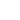 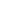 